國際觀專欄(136)烏茲別克首都地下鐵照片李家同	我們國人恐怕很少人知道烏茲別克這個國家在哪裡，更很少人知道他們首都的地下鐵車站是什麼樣子的。以下是英國廣播公司所介紹的烏茲別克首都地下鐵照片。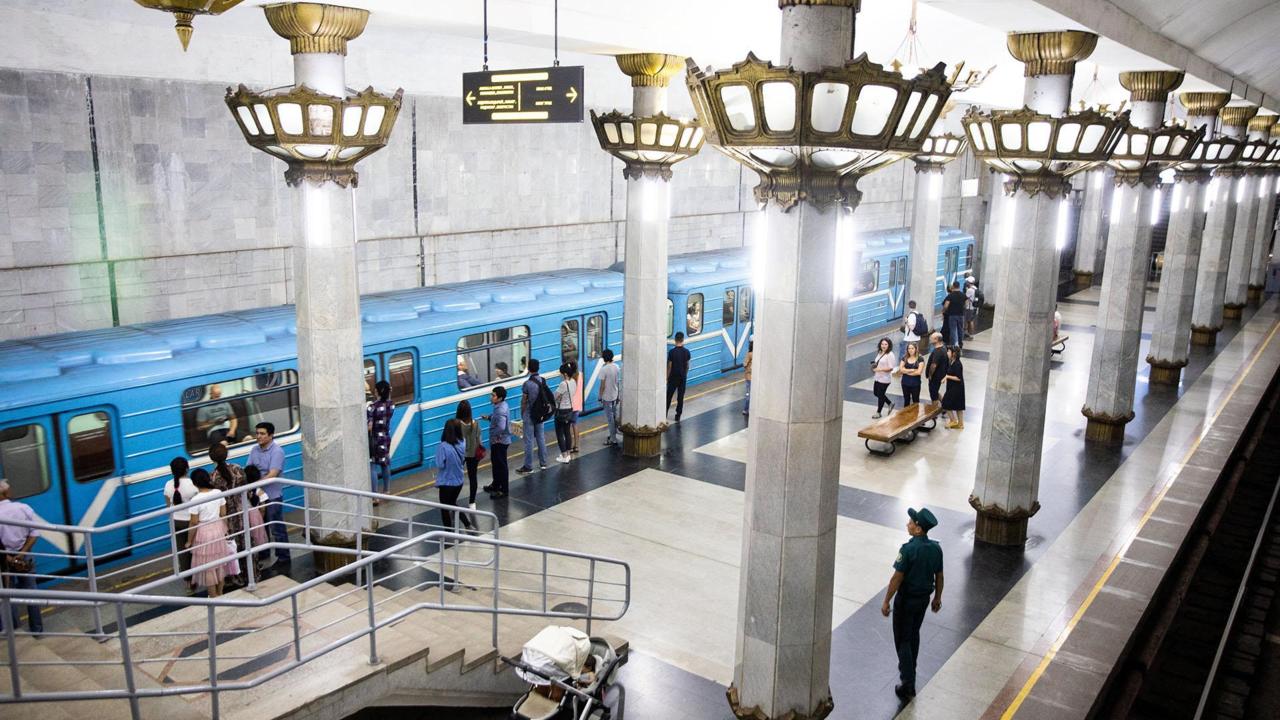 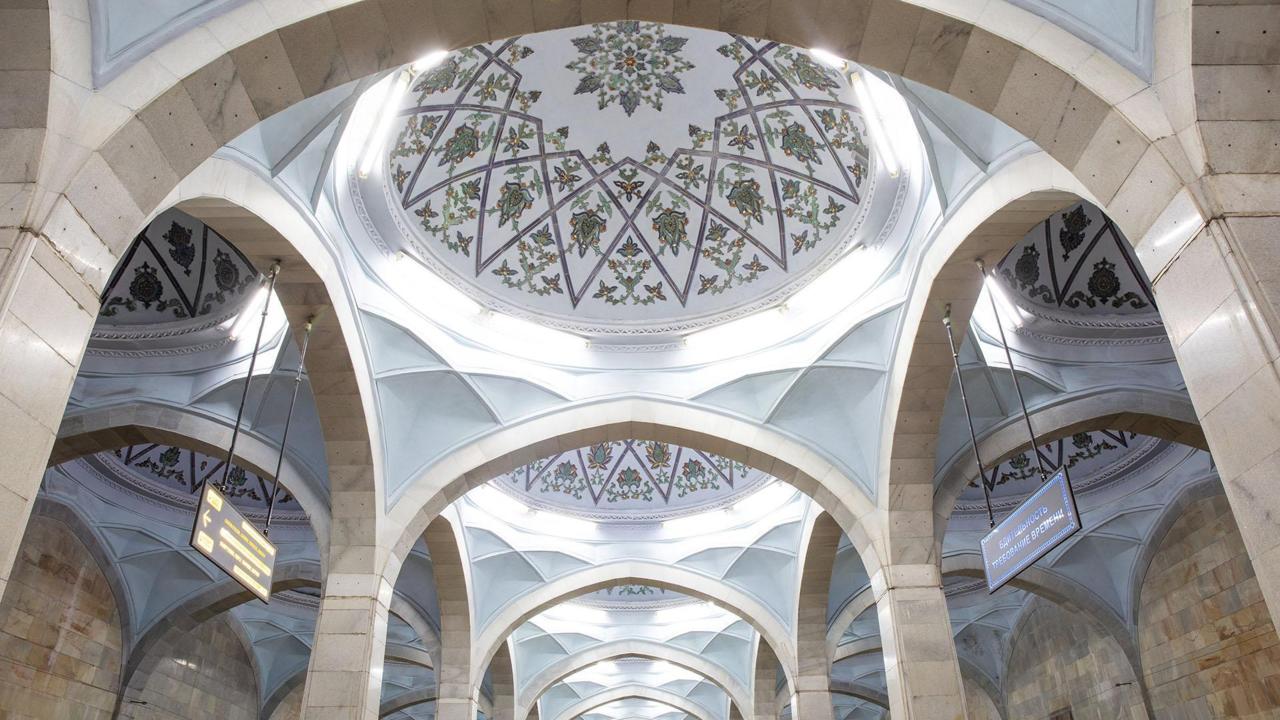 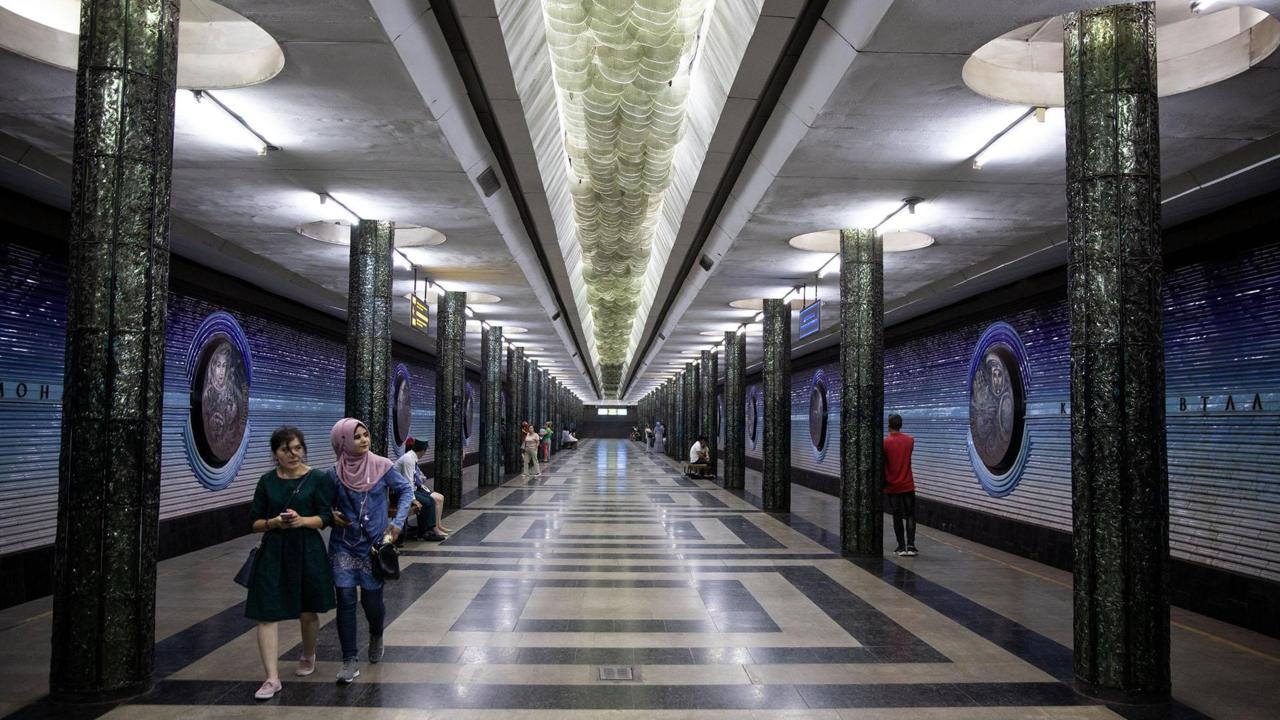 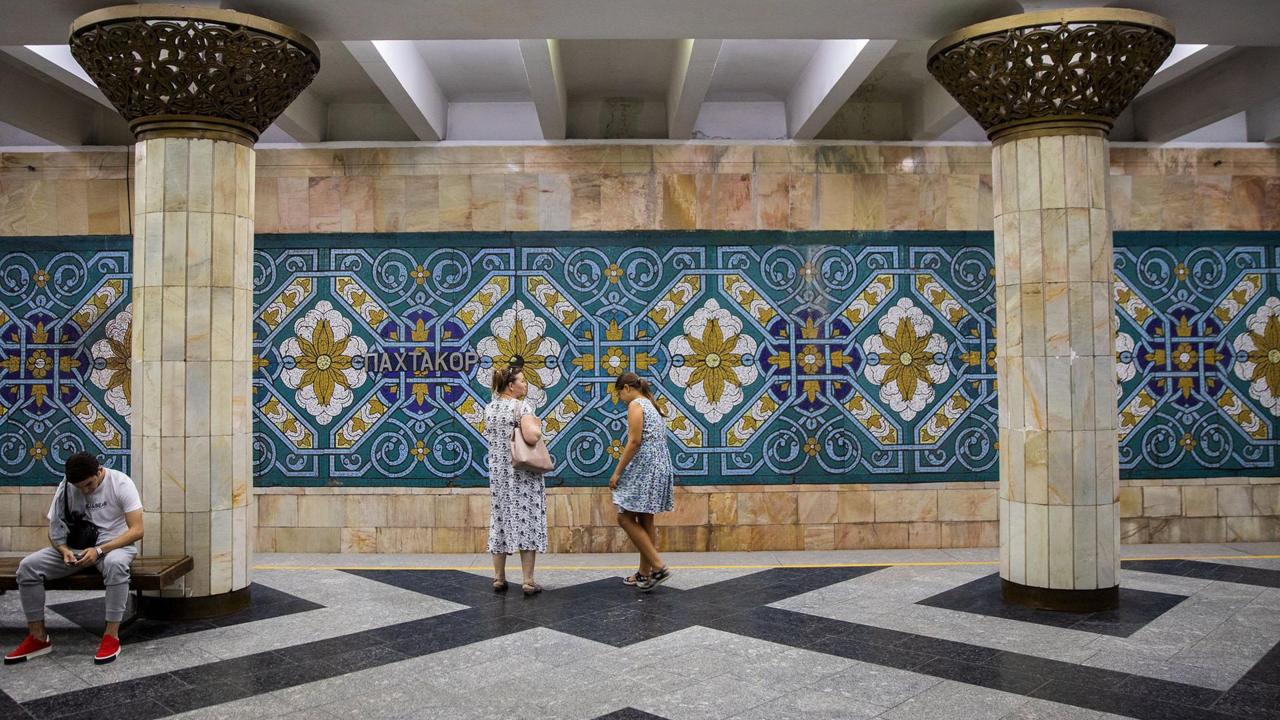 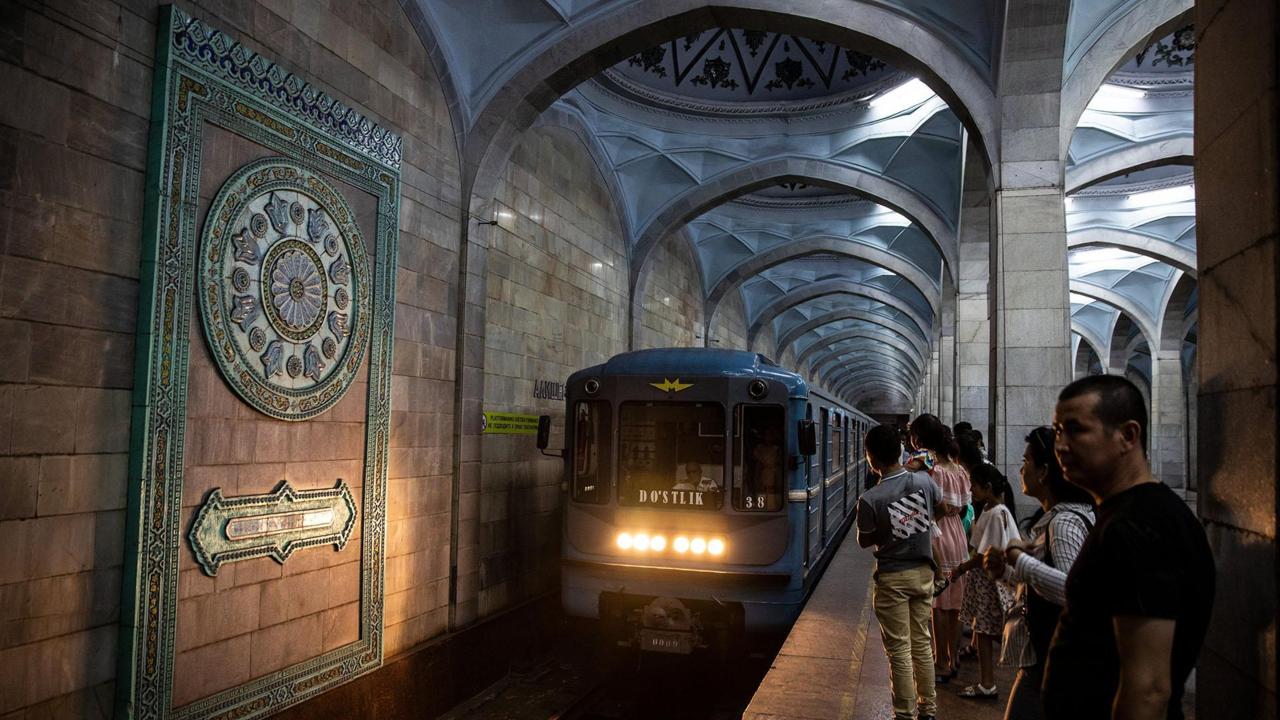 